Publicado en Madrid el 14/03/2022 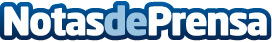 SunMedia cierra el 2021 al alza con un 43% más de plantilla, nuevos productos y consolidación internacional La estrategia de la adtech por la captación de talento ha consolidado su liderazgo, y por ello, continúa incrementado su plantilla global en igualdad de género con un 50% mujeres. Con oficinas en México, Perú, Colombia, Argentina, Estados Unidos, Suecia, Portugal, Brasil y dos en España, la compañía refuerza su presencia internacional con diez sedes en todo el mundoDatos de contacto:Mónica662018925Nota de prensa publicada en: https://www.notasdeprensa.es/sunmedia-cierra-el-2021-al-alza-con-un-43-mas Categorias: Comunicación Marketing E-Commerce Recursos humanos Oficinas http://www.notasdeprensa.es